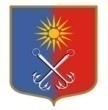 ОТРАДНЕНСКОЕ ГОРОДСКОЕ ПОСЕЛЕНИЕ КИРОВСКОГО МУНИЦИПАЛЬНОГО РАЙОНА ЛЕНИНГРАДСКОЙ ОБЛАСТИСОВЕТ ДЕПУТАТОВЧЕТВЕРТОГО СОЗЫВАР Е Ш Е Н И Еот «11» ноября 2020 года №51Об утверждении требований (ведомственных перечней) к закупаемым советом депутатов МО «Город Отрадное» отдельным видам товаров, работ, услуг  (в том числе предельные цены товаров, работ, услуг)     	В соответствии с Федеральным законом от 05 апреля 2013 года № 44-ФЗ «О контрактной системе в сфере закупок товаров, работ, услуг для обеспечения государственных и муниципальных нужд», постановлением Правительства Российской Федерации от 02 сентября 2015 года № 926 «Об утверждении общих правил определения требований к закупаемым заказчиками отдельным видам товаров, работ, услуг (в том числе предельных цен товаров работ услуг), постановлением администрации МО «Город Отрадное» от  22 ноября 2017  года  № 531 «Об утверждении требований к порядку разработки и принятия правовых актов о нормировании в сфере закупок, содержанию указанных актов и обеспечению их исполнения», решением совета депутатов МО «Город Отрадное» от 08 декабря 2016 года № 59 «Об утверждении правил определения требований к закупаемым советом депутатов МО «Город Отрадное» отдельным видам товаров, работ, услуг  (в том числе предельные цены товаров, работ, услуг)»:          1. Утвердить требования (ведомственный перечень) к закупаемым cоветом депутатов МО «Город Отрадное» отдельным видам товаров, работ, услуг (в том числе предельные цены товаров, работ, услуг) (Приложение №1 к настоящему решению);         2.Настоящее решение вступает в силу со дня его официального опубликования и распространяется на правоотношения, возникшие с 01.01.2021 года.3.Настоящее решение подлежит размещению в сети Интернет на официальном сайте МО «Город Отрадное» www.otradnoe-na-nеve.ru, и в единой информационной системе в сфере закупок.                                                                                                                                                                                                                   УТВЕРЖДЕНЫПЕРЕЧЕНЬотдельных видов товаров, работ, услуг, их потребительские свойства (в том числе качество) и иные характеристики(в том числе предельные цены товаров, работ, услуг) к нимЗаместитель председателя совета депутатов Отрадненского городского поселения Кировского муниципального района Ленинградской области                                                М.В. Иванов  решением совета депутатов МО «Город Отрадное»   от «11» ноября   2020 года №51   (приложение) N п/пКод по ОКПД 2Наименование отдельного вида товаров, работ, услугТребования к потребительским свойствам (в том числе качеству) и иным характеристикам (в том числе предельные цены) отдельных видов товаров, работ, услугТребования к потребительским свойствам (в том числе качеству) и иным характеристикам (в том числе предельные цены) отдельных видов товаров, работ, услугТребования к потребительским свойствам (в том числе качеству) и иным характеристикам (в том числе предельные цены) отдельных видов товаров, работ, услугТребования к потребительским свойствам (в том числе качеству) и иным характеристикам (в том числе предельные цены) отдельных видов товаров, работ, услугТребования к потребительским свойствам (в том числе качеству) и иным характеристикам (в том числе предельные цены) отдельных видов товаров, работ, услугТребования к потребительским свойствам (в том числе качеству) и иным характеристикам (в том числе предельные цены) отдельных видов товаров, работ, услугТребования к потребительским свойствам (в том числе качеству) и иным характеристикам (в том числе предельные цены) отдельных видов товаров, работ, услугN п/пКод по ОКПД 2Наименование отдельного вида товаров, работ, услугхарактеристикаединица измеренияединица измерениясовет депутатов МО «Город Отрадное»совет депутатов МО «Город Отрадное»совет депутатов МО «Город Отрадное»N п/пКод по ОКПД 2Наименование отдельного вида товаров, работ, услугхарактеристикаККод по ОКЕИНаименованиесовет депутатов МО «Город Отрадное»совет депутатов МО «Город Отрадное»совет депутатов МО «Город Отрадное»N п/пКод по ОКПД 2Наименование отдельного вида товаров, работ, услугхарактеристикаККод по ОКЕИНаименованиеГлава МО «ГородОтрадное»Категория «руководители», кроме высшей и главной группы должностей муниципальной службы,иные  должности не относящиеся к должностям муниципальной службыДолжности муниципальной службы категории "специалисты", иные должности, не относящиеся к должностям муниципальной службы Отдельные виды товаров, работ, услуг, включенные в перечень отдельных видов товаров, работ, услуг, предусмотренный приложением № 2 к правилам определения требований к закупаемым   советом депутатов  МО «Город Отрадное» отдельным видам товаров, работ, услуг (в том числе предельные цены товаров, работ, услуг), утвержденным решением                      советом депутатов  МО «Город Отрадное»Отдельные виды товаров, работ, услуг, включенные в перечень отдельных видов товаров, работ, услуг, предусмотренный приложением № 2 к правилам определения требований к закупаемым   советом депутатов  МО «Город Отрадное» отдельным видам товаров, работ, услуг (в том числе предельные цены товаров, работ, услуг), утвержденным решением                      советом депутатов  МО «Город Отрадное»Отдельные виды товаров, работ, услуг, включенные в перечень отдельных видов товаров, работ, услуг, предусмотренный приложением № 2 к правилам определения требований к закупаемым   советом депутатов  МО «Город Отрадное» отдельным видам товаров, работ, услуг (в том числе предельные цены товаров, работ, услуг), утвержденным решением                      советом депутатов  МО «Город Отрадное»Отдельные виды товаров, работ, услуг, включенные в перечень отдельных видов товаров, работ, услуг, предусмотренный приложением № 2 к правилам определения требований к закупаемым   советом депутатов  МО «Город Отрадное» отдельным видам товаров, работ, услуг (в том числе предельные цены товаров, работ, услуг), утвержденным решением                      советом депутатов  МО «Город Отрадное»Отдельные виды товаров, работ, услуг, включенные в перечень отдельных видов товаров, работ, услуг, предусмотренный приложением № 2 к правилам определения требований к закупаемым   советом депутатов  МО «Город Отрадное» отдельным видам товаров, работ, услуг (в том числе предельные цены товаров, работ, услуг), утвержденным решением                      советом депутатов  МО «Город Отрадное»Отдельные виды товаров, работ, услуг, включенные в перечень отдельных видов товаров, работ, услуг, предусмотренный приложением № 2 к правилам определения требований к закупаемым   советом депутатов  МО «Город Отрадное» отдельным видам товаров, работ, услуг (в том числе предельные цены товаров, работ, услуг), утвержденным решением                      советом депутатов  МО «Город Отрадное»Отдельные виды товаров, работ, услуг, включенные в перечень отдельных видов товаров, работ, услуг, предусмотренный приложением № 2 к правилам определения требований к закупаемым   советом депутатов  МО «Город Отрадное» отдельным видам товаров, работ, услуг (в том числе предельные цены товаров, работ, услуг), утвержденным решением                      советом депутатов  МО «Город Отрадное»Отдельные виды товаров, работ, услуг, включенные в перечень отдельных видов товаров, работ, услуг, предусмотренный приложением № 2 к правилам определения требований к закупаемым   советом депутатов  МО «Город Отрадное» отдельным видам товаров, работ, услуг (в том числе предельные цены товаров, работ, услуг), утвержденным решением                      советом депутатов  МО «Город Отрадное»Отдельные виды товаров, работ, услуг, включенные в перечень отдельных видов товаров, работ, услуг, предусмотренный приложением № 2 к правилам определения требований к закупаемым   советом депутатов  МО «Город Отрадное» отдельным видам товаров, работ, услуг (в том числе предельные цены товаров, работ, услуг), утвержденным решением                      советом депутатов  МО «Город Отрадное»11.30.02.12Машины вычислительные электронные цифровые портативные массой не более 10 кг для автоматической обработки данных ("лэптопы", "ноутбуки", "сабноутбуки"). Пояснения по требуемой продукции: ноутбуки, планшетные компьютеры11.1.26.20.11Компьютеры портативные массой не более 10 кг, такие как ноутбуки, планшетные компьютеры, карманные компьютеры, в том числе совмещающие функции мобильного телефонного аппарата, электронные записные книжки и аналогичная компьютерная техникаразмер и тип экрана0039дюймЖК,  диагональ не  более 17ЖК,  диагональ не  более 17вес1166кгНе менее 1 /не более 4Не менее 1 /не более 4тип процессораМногоядерныйМногоядерныйчастота процессора2293ГГцНе более 3,5Не более 3,5размер оперативной памяти3310ГбНе более 16Не более 16объем накопителя22554ТбНе более 1Не более 1тип жесткого дискаSSd, HDDSSd, HDDоптический приводDVD или без привода DVD или без привода наличие модулей Wi-Fi, Bluetooth, поддержки 3G (UMTS)Наличие всех перечисленныхНаличие всех перечисленныхтип видеоадаптераДискретныйДискретныйВремя работы3356часАвтономное время  работы с текстом: в интервале от 4 до 11 часов Автономное время работы с текстом: в интервале от 4 до 11 часовОперационная системаПредустановленная операционная система операционная система должна поддерживать  запуск Internet Explorer 11 и MSOffice 2010 без использования программ-эмуляторовПредустановленная операционная система операционная система должна поддерживать  запуск Internet Explorer 11 и MSOffice 2010 без использования программ-эмуляторовПредустановленное программное обеспечениеОперационная система, комплект офисных программ (в т.ч. текстовый процессор, табличный процессор, программа для работы с сообщениями электронной почты и т.п.)Операционная система, комплект офисных программ (в т.ч. текстовый процессор, табличный процессор, программа для работы с сообщениями электронной почты и т.п.)Предельная цена3383руб.50 00040 00022.26.20.15Машины вычислительные электронные цифровые прочие, содержащие или не содержащие в одном корпусе одно или два из следующих устройств для автоматической обработки данных: запоминающие устройства, устройства ввода, устройства выводатип (моноблок/системный блок и монитор), размер экрана/монитора, тип процессора, частота процессора, размер оперативной памяти, объем накопителя, тип жесткого диска, оптический привод, тип видеоадаптера, операционная система, предустановленное программное обеспечение, предельная цена22.1.26.20.15Машины вычислительные электронные цифровые прочие, содержащие или не содержащие в одном корпусе одно или два из следующих устройств для автоматической обработки данных: запоминающие устройства, устройства ввода, устройства выводаТип (моноблок/системный блок и монитор)Моноблок или 
сист.блок + мониторМоноблок или 
сист.блок + мониторМоноблок или 
сист.блок + мониторРазмер экрана/монитора0039дюймЖК, диагональ  не более 27ЖК,  диагональ не более 27ЖК,  диагональ не более 24; допускается  27 для специалистов служб связанных с проектированием, строительством, землеустройством , для специалистов работающих с табличными редакторами Тип процессораМногоядерныйМногоядерныйМногоядерныйЧастота процессора2293ГГцНе менее 1,8,/не более 4Не менее 1,8,/не более 4Не менее 1,8,/не более 4Размер оперативной памяти310ГбНе менее 2/не более 16Не менее 2/не более 16Не менее 2/не более 8Объем накопителя3310ГбНе менее 250/не более 2000Не менее 250/не более 2000Не менее 250/не более 1000Тип жесткого дискаSSD,HDDSSD,HDDSSD,HDDОптический приводDVD-RWDVD-RWDVD-RWТип видеоадаптераДискретный или интегрированныйДискретный или интегрированныйДискретный или интегрированныйОперационная системаПредустановленная операционная система операционная система должна поддерживать  запуск Internet Explorer 11 и MSOffice 2010 без использования программ-эмуляторовПредустановленная операционная система операционная система должна поддерживать  запуск Internet Explorer 11 и MSOffice 2010 без использования программ-эмуляторовПредустановленная операционная система операционная система должна поддерживать  запуск Internet Explorer 11 и MSOffice 2010 без использования программ-эмуляторовПредустановленное программное обеспечениеОперационная система, комплект офисных программ (в т.ч. текстовый процессор, табличный процессор, программа для работы с сообщениями электронной почты и т.п.)Операционная система, комплект офисных программ (в т.ч. текстовый процессор, табличный процессор, программа для работы с сообщениями электронной почты и т.п.)Операционная система, комплект офисных программ (в т.ч. текстовый процессор, табличный процессор, программа для работы с сообщениями электронной почты и т.п.)Предельная цена3383Рубль50 00050 00040 00033.26.20.16Устройства ввода/вывода данных, содержащие или не содержащие в одном корпусе запоминающие устройства.Пояснения по требуемой продукции: принтеры, сканеры, многофункциональные устройстваметод печати (струйный/лазерный - для принтера/многофункционального устройства), разрешение сканирования (для сканера/многофункционального устройства), цветность (цветной/черно-белый), максимальный формат, скорость печати/сканирования, наличие дополнительных модулей и интерфейсов (сетевой интерфейс, устройства чтения карт памяти и т.д.)33.1.26.20.16.120Принтеры персональныеМетод печати лазерныйлазерныйлазерныйЦветность монохромныймонохромныйМонохромный, допускается цветной для специалистов служб связанных с проектированием, строительством, землеустройством,  специалистов пресс-службыМаксимальный форматА4А4А4,  допускается А3 для специалистов служб связанных с проектированием, строительством, землеустройствомСкорость печатиНе более 40 стр./минНе более 40 стр./минНе более 40 стр./минНаличие дополнительных модулей и интерфейсов (сетевой интерфейс, устройства чтения карт памяти и т.д.)Наличие интерфейсов USB и RJ-45Наличие интерфейсов USB и RJ-45Наличие интерфейсов USB и RJ-45Предельная цена383Рубль15000100008000 (75000 для цветного, А3)33.2.26.20.18.000Устройства периферийные с двумя или более функциями: печать данных, копирование, сканирование, прием и передача факсимильных сообщенийМетод печати лазерныйлазерныйлазерныйРазрешение сканирования т/д120012001200Цветность (цветной/черно-белый)монохромныймонохромныйМонохромный, допускается цветной для специалистов служб связанных с проектированием, строительством, землеустройством,  специалистов пресс-службы Максимальный форматА3А3А4,  допускается А3 для специалистов служб связанных с проектированием, строительством, землеустройством, специалистов пресс-службыСкорость печати/сканированияНе более 30 стр./минНе более 30 стр./минНе более 30 стр./минНаличие дополнительных модулей и интерфейсов (сетевой интерфейс, устройства чтения карт памяти и т.д.)Наличие интерфейсов USB и RJ-45Наличие интерфейсов USB и RJ-45Наличие интерфейсов USB и RJ-45Предельная цена3383Рубль150001200012000 (50 000 для цветного, А3)44.29.10.2Автомобили легковыемощность двигателя, 2251лошадиная силане более 250не более 200предельная цена3283рубльне более 2,5 млн.не более 1,5 млн.55.36.11.11Мебель для сидения с металлическим каркасомматериал (металл), обивочные материалыпредельное значение - кожа натуральная;возможные значения: искусственная кожа, мебельный (искусственный) мех, искусственная замша (микрофибра), ткань, нетканые материалыпредельное значение - искусственная кожа; возможные значения: мебельный (искусственный) мех, искусственная замша (микрофибра), ткань, нетканые материалыткань;возможные значения: нетканые материалы66.31.01.11.150Мебель для сидения, преимущественно с металлическим каркасомматериал (вид древесины)предельное значение - массив древесины "ценных" пород (твердолиственных и тропических);возможные значения: древесина хвойных и мягколиственных пород: береза, лиственница, сосна, ель; МДФ, ДСП , аналогичные материалы предельное значение -древесина хвойных и мягколиственных пород: береза, лиственница, сосна, ель; МДФ, ДСП , аналогичные материалы  МДФ, ДСП , аналогичные материалы 66.31.01.11.150Мебель для сидения, преимущественно с металлическим каркасомобивочные материалыпредельное значение - кожа натуральная;возможные значения: искусственная кожа, мебельный (искусственный) мех, искусственная замша (микрофибра), ткань, нетканые материалыпредельное значение - искусственная кожа; возможные значения: мебельный (искусственный) мех, искусственная замша (микрофибра), ткань, нетканые материалыткань;возможные значения: нетканые материалы77.36.12.12Мебель деревянная для офисов, административных помещений, учебных заведений, учреждений культуры и т.п.материал (вид древесины)предельное значение - массив древесины "ценных" пород (твердолиственных и тропических);возможные значения: древесина хвойных и мягколиственных пород: береза, лиственница, сосна, ель; МДФ, ДСП , аналогичные материалы предельное значение -древесина хвойных и мягколиственных пород: береза, лиственница, сосна, ель; МДФ, ДСП , аналогичные материалы  МДФ, ДСП , аналогичные материалы 88.26.30.22Аппараты телефонные для сотовых сетей связи или для прочих беспроводных сетейТип устройства (телефон/смартфон)Телефон или смартфонТелефон или смартфонподдерживаемые стандартыGSM 900/1800/1900, UMTS, LTEGSM 900/1800/1900, UMTS, LTEоперационная системаОперационная система, установленная производителем- Android или WindowsОперационная система, установленная производителем- Android или Windowsметод управления (сенсорный/кнопочный)сенсорный или кнопочныйсенсорный или кнопочныйколичество SIM-карт 1 или 21 или 2наличие модулей и интерфейсовWi-Fi, Bluetooth, USB, GPSWi-Fi, Bluetooth, USB, GPSпредельная цена3383Рубль100005000